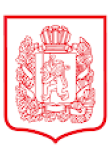 РОССИЙСКАЯ ФЕДЕРАЦИЯКРАСНОЯРСКИЙ КРАЙ  КАЗАЧИНСКИЙ РАЙОНРОЖДЕСТВЕНСКИЙ СЕЛЬСКИЙ СОВЕТ ДЕПУТАТОВРЕШЕНИЕ 14.11.2023 года                      с. Рождественское                                        №30-92О внесении изменений в Решение Рождественского сельского Совета депутатов от 26.01.2018 №57 «Об утверждении Порядка увольнения (освобождения от должности) лиц, занимающих муниципальные должности в связи с утратой доверия» (в ред. от 30.10.2018 №79).В соответствии с Федеральным законом от 10.07.2023 № 286-ФЗ «О внесении изменений в отдельные законодательные акты Российской Федерации», руководствуясь Уставом Рождественского сельсовета Казачинского района Красноярского края, Рождественский сельский Совет депутатов Совет депутатов, РЕШИЛ:1. Внести в решение Рождественского сельского Совета депутатов  от 26.01.2018 № 57 «Об утвержденииПорядка увольнения (освобождения от должности) лиц, занимающих муниципальные должности в связи с утратой доверия» следующие изменения:  1.1. Пункт 1 приложения изложить в следующей редакции:«1. Лицо, замещающее муниципальную должность, в том числе глава Рождественского сельсовета, в порядке, предусмотренном федеральными конституционными законами, федеральными законами, законами субъектов Российской Федерации, муниципальными нормативными правовыми актами, подлежит увольнению (освобождению от должности) в связи с утратой доверия, за исключением случаев, установленных федеральными законами, в случаях:1) непринятия лицом мер по предотвращению и (или) урегулированию конфликта интересов, стороной которого оно является;2) непредставления лицом сведений, представления заведомо неполных сведений, за исключением случаев, установленных федеральными законами, либо представления заведомо недостоверных сведений о своих доходах, расходах, имуществе и обязательствах имущественного характера, а также представления заведомо ложных сведений о доходах, расходах, об имуществе и обязательствах имущественного характера своих супруги (супруга) и несовершеннолетних детей;3) участия лица на платной основе в деятельности органа управления коммерческой организации, за исключением случаев, установленных федеральным законом;4) осуществления лицом предпринимательской деятельности;5) вхождения лица в состав органов управления, попечительских или наблюдательных советов, иных органов иностранных некоммерческих неправительственных организаций и действующих на территории Российской Федерации их структурных подразделений, если иное не предусмотрено международным договором Российской Федерации или законодательством Российской Федерации. Лицо, замещающее муниципальную должность, освобождаются от ответственности за несоблюдение ограничений и запретов, требований о предотвращении или об урегулировании конфликта интересов и неисполнение обязанностей, установленных настоящим Федеральным законом и другими федеральными законами в целях противодействия коррупции, в случае, если несоблюдение таких ограничений, запретов и требований, а также неисполнение таких обязанностей признается следствием не зависящих от указанных лиц обстоятельств в порядке, предусмотренном частями 3 - 6 статьи 13 Федерального закона от 25 декабря 2008 года N 273-ФЗ "О противодействии коррупции".».1.2. Пункт 2 приложения изложить в следующей редакции:«2. Лицо, замещающее муниципальную должность, которому стало известно о возникновении у подчиненного ему лица личной заинтересованности, которая приводит или может привести к конфликту интересов, подлежит увольнению (освобождению от должности) в связи с утратой доверия (за исключением случаев, установленных федеральными законами) также в случае непринятия лицом, замещающим муниципальную должность, мер по предотвращению и (или) урегулированию конфликта интересов, стороной которого является подчиненное ему лицо.».2. Контроль за исполнением настоящего Решения возложить на Главу Рождественского сельсовета.3. Настоящее решение вступает в силу после его официального опубликования в  газете «Рождественские вести» и подлежит размещению на официальном сайте в сети «Интернет» - рождественский –адм.рфПредседатель Рождественскогосельского Совета депутатов                                                           С.Г. Прокопьев                                               Глава Рождественского сельсовета                                              О.И. Пилипенко                               